Istungidokument<NoDocSe>A9-0151/2020</NoDocSe><Date>{11/09/2020}11.9.2020</Date><TitreType>RAPORT</TitreType><Titre>ettepaneku kohta nimetada ametisse Euroopa Väärtpaberiturujärelevalve kesksete vastaspoolte järelevalvekomitee sõltumatu liige</Titre><DocRef>(N9-0042/2020 – C9-0277/2020 – 2020/0907(NLE))</DocRef><Commission>{ECON}Majandus- ja rahanduskomisjon</Commission>Raportöör: <Depute>Irene Tinagli</Depute>PR_NLE_EconGovSISUKORDlkETTEPANEK VÕTTA VASTU EUROOPA PARLAMENDI OTSUS	3VASTUTAVA KOMISJONI MENETLUS	5ETTEPANEK VÕTTA VASTU EUROOPA PARLAMENDI OTSUSettepaneku kohta nimetada ametisse Euroopa Väärtpaberiturujärelevalve kesksete vastaspoolte järelevalvekomitee sõltumatu liige(N9-0042/2020 – C9-0277/2020 – 2020/0907(NLE))(Heakskiitmine)Euroopa Parlament,–	võttes arvesse Euroopa Väärtpaberiturujärelevalve järelevalvenõukogu 27. augusti 2020. aasta ettepanekut (C9-0277/2020),–	võttes arvesse Euroopa Parlamendi ja nõukogu 24. novembri 2010. aasta määruse (EL) nr 1095/2010 (millega asutatakse Euroopa Järelevalveasutus (Euroopa Väärtpaberiturujärelevalve), muudetakse otsust nr 716/2009/EÜ ning tunnistatakse kehtetuks komisjoni otsus 2009/77/EÜ) artiklit 41, –	võttes arvesse Euroopa Parlamendi ja nõukogu 4. juuli 2012. aasta määruse (EL) nr 648/2012 (börsiväliste tuletisinstrumentide, kesksete vastaspoolte ja kauplemisteabehoidlate kohta) artikli 24a lõiget 5, –	võttes arvesse oma 14. märtsi 2019. aasta resolutsiooni soolise tasakaalu kohta kandidaatide esitamisel ELi majandus- ja rahandusalastele ametikohtadele,,–	võttes arvesse oma 16. jaanuari 2020. aasta resolutsiooni majandus- ja rahaliidu institutsioonide ja asutuste kohta: huvide konflikti ennetamine pärast avalikus sektoris töötamist, –	võttes arvesse kodukorra artiklit 131,–	võttes arvesse majandus- ja rahanduskomisjoni raportit (A9-0151/2020),A.	arvestades, et Euroopa Väärtpaberiturujärelevalve järelevalvenõukogu esitas määruse (EL) nr 648/2012 artikli 24a lõike 5 kohaselt 27. augustil 2020 pärast avalikku valikumenetlust ettepaneku nimetada kesksete vastaspoolte järelevalvekomitee sõltumatuks liikmeks Nicoletta Giusto;B.	arvestades, et majandus- ja rahanduskomisjon korraldas 2. septembril 2020 Nicoletta Giusto kuulamise, kus kandidaat esines avasõnavõtuga ja vastas seejärel komisjoni liikmete küsimustele;1.	annab nõusoleku Nicoletta Giusto nimetamiseks Euroopa Väärtpaberiturujärelevalve kesksete vastaspoolte järelevalvekomitee sõltumatuks liikmeks;2.	teeb presidendile ülesandeks edastada käesolev otsus nõukogule, komisjonile, Euroopa Väärtpaberiturujärelevalvele ning liikmesriikide valitsustele.VASTUTAVA KOMISJONI MENETLUSEuroopa Parlament2019-2024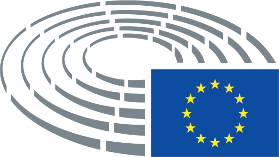 PealkiriKesksete vastaspoolte järelevalvekomitee sõltumatu liikme ametissenimetamineKesksete vastaspoolte järelevalvekomitee sõltumatu liikme ametissenimetamineKesksete vastaspoolte järelevalvekomitee sõltumatu liikme ametissenimetamineKesksete vastaspoolte järelevalvekomitee sõltumatu liikme ametissenimetamineViitedN9-0042/2020 – C9-0277/2020 – 2020/0907(NLE)N9-0042/2020 – C9-0277/2020 – 2020/0907(NLE)N9-0042/2020 – C9-0277/2020 – 2020/0907(NLE)N9-0042/2020 – C9-0277/2020 – 2020/0907(NLE)Konsulteerimise/nõusolekutaotluse kuupäev27.8.2020Vastutav komisjon istungil teada andmise kuupäevECONRaportöörid nimetamise kuupäevIrene Tinagli28.7.2020Läbivaatamine parlamendikomisjonis2.9.2020Vastuvõtmise kuupäev10.9.2020Lõpphääletuse tulemus+:–:0:471547154715Lõpphääletuse ajal kohal olnud liikmedIsabel Benjumea Benjumea, Stefan Berger, Francesca Donato, Derk Jan Eppink, Engin Eroglu, Jonás Fernández, Frances Fitzgerald, José Manuel García-Margallo y Marfil, Luis Garicano, Sven Giegold, Valentino Grant, Claude Gruffat, José Gusmão, Enikő Győri, Eero Heinäluoma, Danuta Maria Hübner, Stasys Jakeliūnas, Billy Kelleher, Ondřej Kovařík, Georgios Kyrtsos, Aurore Lalucq, Jörg Meuthen, Csaba Molnár, Siegfried Mureşan, Caroline Nagtegaal, Luděk Niedermayer, Lefteris Nikolaou-Alavanos, Dimitrios Papadimoulis, Piernicola Pedicini, Lídia Pereira, Kira Marie Peter-Hansen, Sirpa Pietikäinen, Dragoș Pîslaru, Evelyn Regner, Antonio Maria Rinaldi, Alfred Sant, Ralf Seekatz, Pedro Silva Pereira, Ernest Urtasun, Inese Vaidere, Johan Van Overtveldt, Stéphanie Yon-Courtin, Marco Zanni, Roberts ZīleIsabel Benjumea Benjumea, Stefan Berger, Francesca Donato, Derk Jan Eppink, Engin Eroglu, Jonás Fernández, Frances Fitzgerald, José Manuel García-Margallo y Marfil, Luis Garicano, Sven Giegold, Valentino Grant, Claude Gruffat, José Gusmão, Enikő Győri, Eero Heinäluoma, Danuta Maria Hübner, Stasys Jakeliūnas, Billy Kelleher, Ondřej Kovařík, Georgios Kyrtsos, Aurore Lalucq, Jörg Meuthen, Csaba Molnár, Siegfried Mureşan, Caroline Nagtegaal, Luděk Niedermayer, Lefteris Nikolaou-Alavanos, Dimitrios Papadimoulis, Piernicola Pedicini, Lídia Pereira, Kira Marie Peter-Hansen, Sirpa Pietikäinen, Dragoș Pîslaru, Evelyn Regner, Antonio Maria Rinaldi, Alfred Sant, Ralf Seekatz, Pedro Silva Pereira, Ernest Urtasun, Inese Vaidere, Johan Van Overtveldt, Stéphanie Yon-Courtin, Marco Zanni, Roberts ZīleIsabel Benjumea Benjumea, Stefan Berger, Francesca Donato, Derk Jan Eppink, Engin Eroglu, Jonás Fernández, Frances Fitzgerald, José Manuel García-Margallo y Marfil, Luis Garicano, Sven Giegold, Valentino Grant, Claude Gruffat, José Gusmão, Enikő Győri, Eero Heinäluoma, Danuta Maria Hübner, Stasys Jakeliūnas, Billy Kelleher, Ondřej Kovařík, Georgios Kyrtsos, Aurore Lalucq, Jörg Meuthen, Csaba Molnár, Siegfried Mureşan, Caroline Nagtegaal, Luděk Niedermayer, Lefteris Nikolaou-Alavanos, Dimitrios Papadimoulis, Piernicola Pedicini, Lídia Pereira, Kira Marie Peter-Hansen, Sirpa Pietikäinen, Dragoș Pîslaru, Evelyn Regner, Antonio Maria Rinaldi, Alfred Sant, Ralf Seekatz, Pedro Silva Pereira, Ernest Urtasun, Inese Vaidere, Johan Van Overtveldt, Stéphanie Yon-Courtin, Marco Zanni, Roberts ZīleIsabel Benjumea Benjumea, Stefan Berger, Francesca Donato, Derk Jan Eppink, Engin Eroglu, Jonás Fernández, Frances Fitzgerald, José Manuel García-Margallo y Marfil, Luis Garicano, Sven Giegold, Valentino Grant, Claude Gruffat, José Gusmão, Enikő Győri, Eero Heinäluoma, Danuta Maria Hübner, Stasys Jakeliūnas, Billy Kelleher, Ondřej Kovařík, Georgios Kyrtsos, Aurore Lalucq, Jörg Meuthen, Csaba Molnár, Siegfried Mureşan, Caroline Nagtegaal, Luděk Niedermayer, Lefteris Nikolaou-Alavanos, Dimitrios Papadimoulis, Piernicola Pedicini, Lídia Pereira, Kira Marie Peter-Hansen, Sirpa Pietikäinen, Dragoș Pîslaru, Evelyn Regner, Antonio Maria Rinaldi, Alfred Sant, Ralf Seekatz, Pedro Silva Pereira, Ernest Urtasun, Inese Vaidere, Johan Van Overtveldt, Stéphanie Yon-Courtin, Marco Zanni, Roberts ZīleLõpphääletuse ajal kohal olnud asendusliikmedDamien Carême, Christian Doleschal, Eugen Jurzyca, Chris MacManus, Margarida Marques, Eva Maydell, Pina Picierno, Stéphane SéjournéDamien Carême, Christian Doleschal, Eugen Jurzyca, Chris MacManus, Margarida Marques, Eva Maydell, Pina Picierno, Stéphane SéjournéDamien Carême, Christian Doleschal, Eugen Jurzyca, Chris MacManus, Margarida Marques, Eva Maydell, Pina Picierno, Stéphane SéjournéDamien Carême, Christian Doleschal, Eugen Jurzyca, Chris MacManus, Margarida Marques, Eva Maydell, Pina Picierno, Stéphane SéjournéLõpphääletuse ajal kohal olnud asendusliikmed (art 209 lg 7)Domènec Ruiz DevesaDomènec Ruiz DevesaDomènec Ruiz DevesaDomènec Ruiz DevesaEsitamise kuupäev11.9.202011.9.202011.9.202011.9.2020